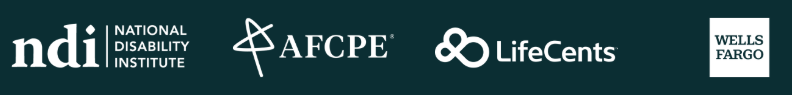 https://www.nationaldisabilityinstitute.org/financial-resilience-center/take-action/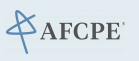 VIRTUAL FINANCIAL COUNSELING AND COACHINGProfessional certified financial counselors and coaches are available through AFCPE to help you manage the financial challenges you might be facing as a result of the COVID-19 crisis.WHAT CAN AN AFCPE® CERTIFIED PROFESSIONAL DO FOR YOU?When you sign up for free financial counseling or coaching, you will complete an assessment to be matched with an AFCPE® certified professional. Based on your needs, the financial counselor will work with you to create a plan and provide you financial education and guidance to meet your unique situation and needs. An AFCPE® certified professional will never sell you products.These financial professionals are available nationwide to offer you trustworthy virtual financial counseling or coaching sessions – free of cost to you!AFCPE® COUNSELORS AND COACHES CAN HELP YOU:Address your immediate money challenges.Create an effective spending plan.Build savings.Overcome debt.Identify and modify ineffective money management behaviors.An AFCPE® certified counselor or coach will work closely to guide you through today’s challenges while helping you develop a solid financial foundation that can last a lifetime.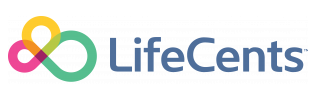 INTERACTIVE ONLINE FINANCIAL WELLNESS TRAININGTake charge of your finances & prepare for your future!LifeCents offers self-paced, online financial wellness training (free of cost!) that empowers you to acquire knowledge, build habits and gain confidence to make smarter everyday financial decisions. Lifecents can…help you navigate your current financial situation break bad financial habits and establish better ones empower you to achieve your financial goals 